ПОСТОЯННАЯ  КОМИССИЯ  ПО  ВОПРОСАМ ПЛАНИРОВАНИЯ, БЮДЖЕТА  И  ФИНАНСОВ_______________№_______________на №___________от________________┌						┐ПРОТОКОЛ  заседания комиссии26.06.2018 год 		15-00 ч.                каб. 307 Присутствовали:Гончарук Оксана Витальевна  Гапунич Валентин Викторович Наумчак Виктор Анатольевич Страшный Сергей Анатольевич Шумахер Юрий БорисовичПриглашенные: СЛУШАЛИ: Информацию заместителя городского головы – директора департамента финансов Одесского городского совета Бедреги С.Н. по корректировкам бюджета города Одессы на 2018 год (письмо департамента финансов   № 04-14/318/1070  от  25.06.2018 года).Выступили: Гончарук О.В., Наумчак В.А., Гапунич В.В.Голосовали за следующие корректировки:Підпунктом 2.5. напрямів діяльності та заходів Програми підтримки інвестиційної діяльності на території міста Одеси на 2016-2018 роки, затвердженої рішенням Одеської міської ради від 16 березня 2016 року № 438-VII, (далі – Програма)  на організація та підтримка в місті інвестиційних та бізнес-форумів, у т.ч. з країнами – інвестиційними партнерами» визначено орієнтовний обсяг фінансування у сумі              3 600,0 тис.грн. Виконавцями вказаного заходу визначено: департамент економічного розвитку Одеської міської ради, департамент міжнародних зв’язків Одеської міської ради, комунальне підприємство «Агентство програм розвитку Одеси». На реалізацію зазначено заходу Програми у бюджеті міста Одеси на 2018 рік визначені видатки департаменту економічного розвитку Одеської міської ради по КПКВКМБ 2717693 «Інші заходи, пов'язані з економічною діяльністю» у сумі 3 600,0 тис.грн.Для визначення видатків КП «Агентство програм розвитку Одеси» у сумі  615,0 тис.грн департаментом економічного розвитку Одеської міської ради надані пропозиції (копія листа додається) щодо наступного перерозподілу бюджетних призначень загального фонду бюджету міста Одеси на 2018 рік по  КПКВКМБ 2717693 «Інші заходи, пов'язані з економічною діяльністю» в межах затверджених:видатки споживання – 615,0 тис.грн;видатки розвитку +615,0 тис.грн. за – единогласно.Департамент фінансів Одеської міської ради являється виконавцем Програми підтримки інвестиційної діяльності на території міста Одеси на 2016-2018 роки, затвердженої рішенням Одеської міської ради від 16 березня 2016 року № 438-VII (далі - Програма). А саме: підпункту 3.2. напрямів діяльності та заходів Програми «Визначення рейтингу Одеси  за національною та міжнародною шкалою (співпраця з національними та міжнародними рейтинговими агентствами)» з орієнтовним обсягом фінансування у сумі 265,0 тис.грн.Наразі департаментом фінансів Одеської міської ради заключені договори про надання послуг з рейтингування з ТОВ «Рейтингове агентство «ІВІ-Рейтинг» та  ТОВ «Кредит-рейтинг» на загальну вартість послуг 112,0 тис.грн. Пропонуємо зменшити бюджетні призначення загального фонду бюджету міста Одеси, визначенні департаменту фінансів Одеської міської ради по  КПКВКМБ 3717693 «Інші заходи, пов'язані з економічною діяльністю» у сумі  153,0 тис.грн.Бюджетні призначення у сумі 153,0 тис.грн спрямувати за КПКВКМБ 3717370 «Реалізація інших заходів щодо соціально-економічного розвитку територій» - нерозподілені видатки (головний розпорядник бюджетних коштів – департамент фінансів Одеської міської ради).за – единогласно.З метою придбання необхідного обладнання для нових спортивного та актового залу, майстерень  в комунальній установі «Одеська гімназія № 4» головним розпорядником бюджетних коштів – департаментом освіти та науки Одеської міської ради внесені пропозиції щодо перерозподілу бюджетних асигнувань спеціального фонду бюджету м. Одеси (бюджету розвитку) за кодом ТПКВКМБ/ТКВКБМС 1000 «Освіта» в межах затвердженої суми, в тому числі:збільшити видатки по КПКВКМБ 0611020 «Надання загальної середньої освіти загальноосвітніми навчальними закладами ( в т. ч. школою-дитячим садком, інтернатом при школі), спеціалізованими школами, ліцеями, гімназіями, колегіумами» на   950,0 тис.грн – придбання обладнання для КУ «Одеська гімназія № 4»;зменшити видатки по КПКВКМБ 0611010 «Надання дошкільної освіти» на         950,0 тис.грн – економія видатків, запланованих на придбання обладнання для  КУ «Одеський дошкільний навчальний заклад «Ясла-садок» № 217».за – единогласно.Департаментом охорони здоров’я Одеської міської ради надані пропозиції (копії листів додаються) по внесенню змін до бюджету міста Одеси:Зменшити бюджетні призначення загального фонду бюджету міста Одеси по КПКВКМБ 0710170 «Підвищення кваліфікації депутатів місцевих рад та посадових осіб місцевого самоврядування» у сумі 3,5 тис.грн;за – единогласно.Визначити бюджетні призначення спеціального фонду (бюджету розвитку) міста Одеси на придбання меблів по КПКВКМБ 0710160 «Керівництво і управління у відповідній сфері у містах (місті Києві), селищах, селах, об’єднаних територіальних громадах» у сумі 108,0 тис.грн.за – единогласно. Збільшення бюджетних призначень у сумі 108,0 тис.грн пропонуємо здійснити за рахунок зменшення бюджетних призначень загального фонду з одночасною передачею коштів із загального фонду до бюджету розвитку (спеціального фонду) за:- КПКВКМБ 0710170 «Підвищення кваліфікації депутатів місцевих рад та посадових осіб місцевого самоврядування» (головний розпорядник бюджетних коштів – департамент охорони здоров’я Одеської міської ради) у сумі 3,5 тис.грн;- КПКВКМБ 3717370 «Реалізація інших заходів щодо соціально-економічного розвитку територій» (головний розпорядник бюджетних коштів – департамент фінансів Одеської міської ради) у сумі 104,5 тис.грн;При цьому, одночасно збільшивши граничний обсяг: профіциту загального фонду бюджету міста Одеси та дефіциту спеціального фонду бюджету міста Одеси сумі                108,0 тис.грн. РЕШИЛИ: Согласовать корректировки бюджета города Одессы на 2018 год по письму департамента финансов   № 04-14/318/1070  от  25.06.2018 года.СЛУШАЛИ: Информацию заместителя городского головы – директора департамента финансов Одесского городского совета Бедреги С.Н. по проекту решения «Про внесення змін до рішення Одеської міської ради від 14 грудня 2017 року № 2733-VІІ  «Про бюджет міста Одеси на 2018 рік». Голосовали за данный проект  решения:за – единогласно. РЕШИЛИ: Поддержать проект решения «Про внесення змін до рішення Одеської міської ради від 14 грудня 2017 року № 2733-VІІ  «Про бюджет міста Одеси на 2018 рік»  и вынести его на рассмотрение XXVII сессии Одесского городского совета. СЛУШАЛИ: Информацию заместителя городского головы – директора департамента финансов Одесского городского совета Бедреги С.Н. по проекту решения «Щодо застосування рішень Одеської міської ради про встановлення місцевих  податків та зборів, а також надання  податкових пільг».Голосовали за данный проект  решения:за – единогласно. РЕШИЛИ: Поддержать проект решения «Щодо застосування рішень Одеської міської ради про встановлення місцевих  податків та зборів, а також надання  податкових пільг»  и вынести его на рассмотрение XXVII сессии Одесского городского совета. СЛУШАЛИ: Информацию по обращению председателя постоянной комиссии Одесского городского совета по вопросам образования, спорта, культуры и туризма Этнаровича О.В. о выделении доп. финансирования управлению капитального строительства в сумме 11 000,0 млн.гривень на выполнение мероприятий по противопожарной безопасности в учреждениях образования (обращение №1053/2-мр от 08.06.2018 года).Выступили: Гончарук О.В., Бедрега С.Н.РЕШИЛИ: Принимая во внимание информацию департамента финансов Одесского городского совета (письмо №04-14/321/1085 от 26.06.2018 года), считать нецелесообразным выделении доп. финансирования управлению капитального строительства в сумме 11 000,0 млн.гривень на выполнение мероприятий по противопожарной безопасности в учреждениях образования.СЛУШАЛИ: Информацию по обращению депутата Одесского городского совета  Звягина О.С. о выделении средств в сумме 200,0 тыс. гривень на проектирование спортивного комплекса со стадионом и тренажерами возле дома № 4а по ул. Скворцова (обращение №1103/2-мр от 21.06.2018года). Выступили: Гончарук О.В., Шумахер Ю.Б., Бедрега С.Н.РЕШИЛИ: Направить запрос на имя начальника управления капитального строительства Одесского городского совета о  предоставлении заключения о целесообразности и возможности выполнения данных работ. СЛУШАЛИ: Информацию по обращению директора департамента городского хозяйства Козловского А.М. о выделении средств КП «Горзелентрест» средств в сумме  9 882,551 тыс. гривень на приобретение подметально-уборочной техники (обращение №907/вих от 04.06.2018 года). РЕШИЛИ: Перенести рассмотрение данного вопроса на следующее заседание комиссии с приглашением директора департамента городского хозяйства Козловского А.М.  СЛУШАЛИ: Информацию по обращению директора департамента городского хозяйства Козловского А.М. о выделении средств КП «Теплоснабжение города Одессы» в сумме 55,0 млн. гривень на выплату заработной платы (обращение №1034/вих от 22.06.2018 года), о выделении средств КП «Теплоснабжение города Одессы» в сумме 46,5 млн. гривень на погашение кредитных обязательств по договору от 25.07.2005 г.                     № 05/07/2005/980-К/364  (обращение №1043/вих от 25.06.2018 года). Выступили: Гончарук О.В., Наумчак В.А., Рудой Д.А., Бедрега С.Н.РЕШИЛИ: Перенести рассмотрение данного вопроса на следующее заседание комиссии с приглашением первого заместителя городского головы Орловского А.И., заместителя городского головы Вугельмана П.В., директора департамента городского хозяйства Козловского А.М. и директора коммунального предприятия «Теплоснабжение города Одессы» Рудого Д.А.Предоставить в адрес комиссии следующую информацию:- сумму финансовой помощи, выделенную КП «Теплоснабжение города Одессы» из бюджета города Одессы в 2017 годы, на что она потрачена (с постатейной расшифровкой); результаты и эффективность хозяйственной деятельности  КП  и расчеты экономические выгоды, предоставленной финансовой помощи; - документы и информацию, подтверждающую проведение переговоров и достижение соглашения с представителями Компании ООО «ФК «Юг Капитал»;- расчеты по задолженности КП «Теплоснабжение города Одессы» по кредитным договорам от 25.07.2005 г. №05/07/2005/980-К/364 и №05/07/2005/980-К/363», подписанные представителями Одесского городского совета. СЛУШАЛИ: Информацию по обращению обращения первого заместителя городского головы Орловского А.И. о выделении коммунальному предприятию «Теплоснабжение города Одессы» средств на погашение задолженности по кредитным договорам от 25.07.2005 г. №05/07/2005/980-К/364 и №05/07/2005/980-К/363» (обращение №02.2-09/108 от 11.06.2018 года).Выступили: Гончарук О.В., Шумахер Ю.Б., Рудой Д.А., Бедрега С.Н., Наумчак В.А.РЕШИЛИ: Перенести рассмотрение данного вопроса на следующее заседание комиссии с приглашением первого заместителя городского головы Орловского А.И., заместителя городского головы Вугельмана П.В., директора департамента городского хозяйства Козловского А.М. и директора коммунального предприятия «Теплоснабжение города Одессы» Рудого Д.А.СЛУШАЛИ: Информацию департамента городского хозяйства о Городской целевой программе по стимулированию создания и деятельности ОСМД на 2019 год (письмо №01-69/506 от 24.05.2018 года).РЕШИЛИ: Перенести рассмотрение данного вопроса на следующее заседание комиссии с приглашением директора департамента городского хозяйства Козловского А.М.  СЛУШАЛИ: Информацию по обращению директора департамента образования и науки Буйневич Е.В. о перераспределении средств софинансирования (обращение  №01-18/3392 от 25.06.2018 года).РЕШИЛИ: Перенести рассмотрение данного вопроса на следующее заседание комиссии. СЛУШАЛИ: Информацию председателя общественной организации  «Малыш-4» гр.-на Ненно М.А. по вопросу установления ставки  сбора за парковку транспортных средств на специально отведенной автостоянке, расположенной по адресу: г. Одесса, ул. Армейская, 11.Выступили: Гончарук О.В., Наумчак В.А., Страшный С.А.РЕШИЛИ: Гр-ну Ненно М.А. предоставить в адрес комиссии согласованные схемы размещения стоянки для общественной организации  «Малыш-4», расположенной по адресу: г. Одесса, ул. Армейская, 11Направить запросы по данному вопросу на имя директора КП «Одестранспарксервис», в адрес постоянной комиссии по законности, депутатский этики та реализации государственной регуляторной политики и в адрес постоянной комиссии по вопросам транспорта, дорожного хозяйства, связи и морехозяйственного комплекса.СЛУШАЛИ: Информацию по обращению народного депутата Украины Ю.Деревянко по вопросу обращения к Президенту Украины П.А.Порошенко, Голове Верховной Рады Украины А.Парубию, Премьер-министру Украины В.Б.Гройсману о внесении изменений в Закон Украины “Про внесення змін до Податкового кодексу України та деяких законодавчих актів України щодо забезпечення збалансованості бюджетних надходжень у 2018 році”.Выступили: Гончарук О.В., Шумахер Ю.Б.РЕШИЛИ: Информацию принять к сведению. Рекомендовать направить данное обращение в адрес председателей фракций Одесского городского совета. СЛУШАЛИ: Информацию департамента коммунальной собственности о ходе выполнения мероприятий по  разработке землеустроительной документации по инвентаризации земель коммунальной собственности рекреационного назначения – парков и скверов.РЕШИЛИ: Информацию принять к сведению.СЛУШАЛИ: Информацию по обращению жителей по ул. Зоопарковая, 13а, 13б, 13в и 15а по вопросу капитального ремонта асфальтного покрытия (обращение №1109/2-мр от 23.06.2018 года). РЕШИЛИ: Направить запрос на имя начальника управления дорожного хозяйства Одесского городского совета о предоставлении информации о необходимости проведения капитального ремонта асфальтного покрытия по данным адресам, ориентировочной стоимости работ и возможности выполнения данных работ управлением. СЛУШАЛИ: Информацию директора коммунального учреждения «Одесский театр юного зрителя им. Юрия Олеши» Бурлай-Питерова О.Н. по вопросу установления льготного размера арендной платы с 01.01.2018 года. Выступили: Гончарук О.В., Страшный С.А.РЕШИЛИ: Считать нецелесообразным установление коммунального учреждения «Одесский театр юного зрителя им. Юрия Олеши» льготного размера арендной платы с 01.01.2018 года. Рекомендовать обратиться в адрес департамента финансов и в управление культуры, национальностей, религий и охраны объектов культурного наследия  Одесской областной государственной администрации и в адрес постоянной комиссии Одесского областного совета по вопросам бюджета, финансово-экономической политики и банковской деятельности о выделении из бюджета области средств на оплату арендной платы. СЛУШАЛИ: Информацию департамента финансов Одесского городского совета о выполнении бюджета города Одессы за 5 месяцев 2018 года.РЕШИЛИ: Информацию принять к сведению.Председатель комиссии						О.В.ГончарукСекретарь комиссии						В.А.Наумчак 	ОДЕСЬКА 	МІСЬКА РАДА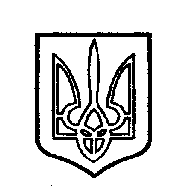 ОДЕССКИЙ ГОРОДСКОЙ СОВЕТ65004, м.Одеса, пл.Думська,165004, г.Одесса, пл.Думская,1Бедрега Светлана Николаевна    - заместитель городского головы - директор департамента финансов Одесского городского совета;РудойДенис Анатольевич - директор коммунального предприятия Одесского городского совета «Теплоснабжение города Одессы»;НенноМихаил Анатольевич   председатель общественной организации  «Малыш»;ИоргачевИгорь Викторович - оперуполномоченный Управления защиты экономики в Одесской области  Департамента защиты экономики Национальной полиции Украины; Бурлай-Питерова О.Н.- директор коммунального учреждения «Одесский театр юного зрителя им. Юрия Олеши»